RABHIBAH PENELITIAN KOLABORATIF TAHUN 2021(*Catatan: RAB dikumpul dalam file Ms.Excel (.xls/ .xlsx) yang berisi 3 sheets, yaitu: Sheet 1 untuk RAB Keseluruhan; Sheet 2 untuk RAB Termin 1; dan Sheet 3 untuk RAB Termin 2)(*di bawah ini merupakan kolom tambahan untuk pengusulan RAB Termin 2)Ketua Tim Hibah(____ Nama____)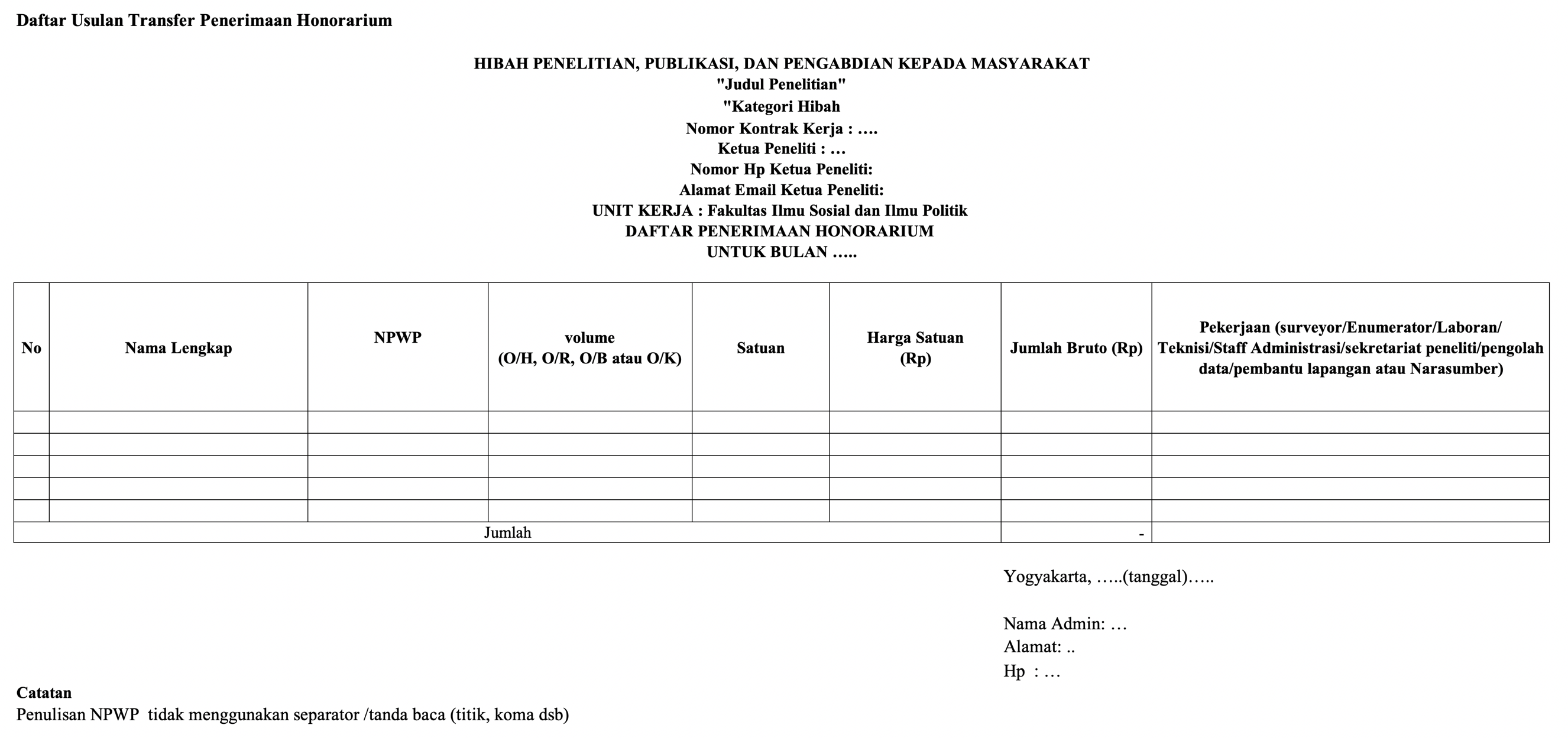 Kategori Hibah:Judul:Nama Ketua Tim:CP HP Ketua Tim:Email:NoUraianRincianRincianHarga SatuanTotalNoUraianVolumeSatuanHarga SatuanTotalABiaya Personil (51)Honorarium Tim HibahKetua TimAnggota TimAsisten Peneliti (meliputi: surveyor, enumerator, laboran, dan staf administrator)Honorarium LainNarasumberPenunjang workshop (meliputi: notulen, moderator, ketua panitia, pembawa acara, fasilitator)Transkript/ translateMitra lokalDesainer/ layouterJUMLAH AJUMLAH AJUMLAH AJUMLAH ARpBBiaya Perjalanan (54)Perjalanan Dinas Dalam NegeriTiket (Pesawat/ Kereta/ Bus/ dll)Akomodasi (Penginapan)Uang HarianUang TransportasiPerjalanan Dinas Luar NegeriTiket (Pesawat/ Kereta/ Bus/ dll)Akomodasi (Penginapan)Uang HarianUang TransportasiPendukung Perjalanan LainnyaPaket MeetingJUMLAH BJUMLAH BJUMLAH BJUMLAH BRpCBarang dan Jasa, Habis Pakai Lainnya (52)KonsumsiPembelian ATKPembelian MerchandiseCetakFotocopySewa KendaraanJUMLAH CJUMLAH CJUMLAH CJUMLAH CRpDModalPembelian Buku……. TOTAL DTOTAL DTOTAL DTOTAL DRpTOTAL RAB (A + B + C + D)TOTAL RAB (A + B + C + D)TOTAL RAB (A + B + C + D)TOTAL RAB (A + B + C + D)RpNoKeteranganNominal (Rp)1Termin 2Rp2Sisa RAB Termin 1RpTotal RAB Termin 2Rp